SANAL GERÇEKLİKÇalışma Yaprağı-1 Adı Soyadı: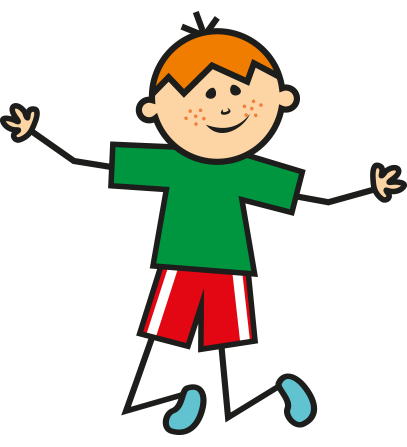 …………………………………………………………………………………..........................…………………………………………………………………………………………………..................................................................................................................................................................................................................................................................................................................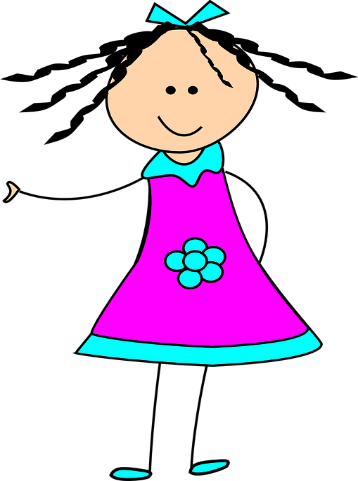 …………………………………………………………………………………………………………………………………………………………………………………………………………………………………………………………………………………………………………………………………………………………………………………………………………………………………………………………………………………………………………………………………………………………………………………………………………………………………………………………………………………………………………………………………………………………………………………………………………………….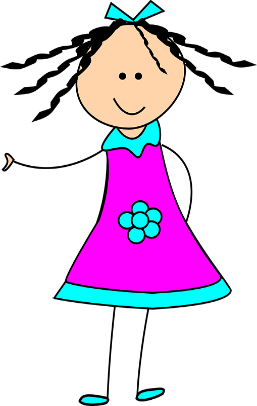 ……………………………………………………………………………………………………………………………………………………………………………………………………………………………………………………………………………………………………………………………………………………………………………………………………………………………………………………………………………………………………………………………………………………………………………………………………………………………………………………………………………………………………………………………………………………………………………………………………………………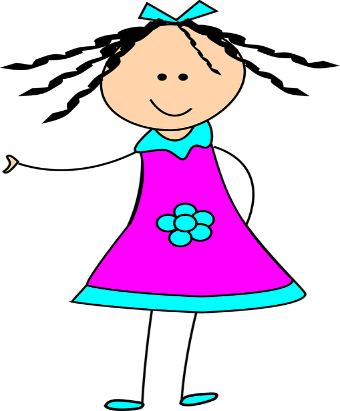 …………………………………………………………………………………………………………………………………………………………………………………………………………………………………………………………………………………………………………………………………………………………………………………………………………………………………………………………………………………………………………………………………………………………………………………………………………………………………………………………………………………………………………………………………………………………………………………………………………………………………………………………………………………………………………………………………………………………………………………………………………………………Gelişim Alanı:Sosyal DuygusalYeterlik Alanı:Kişiler Arası BecerilerKazanım/Hafta:Sanal arkadaşlığı, arkadaşlık ilişkileri kapsamında sorgular. / 30. HaftaSınıf Düzeyi:5.SınıfSüre:40 dk (Bir ders saati)Araç-Gereçler:Çalışma Yaprağı-1 Küçük topUygulayıcı İçin Ön Hazırlık:Küçük bir top temin edilir.Çalışma Yaprağı-1 arkalı önlü olacak şekilde grup sayısı kadar çoğaltılır.Süreç (Uygulama Basamakları):Uygulayıcı tarafından aşağıdaki yönerge ile etkinlik başlatılır:“Sevgili öğrenciler hepinize merhaba. Bugün sizlerle arkadaşlığı konuşacağız. Gelin şimdi, arkadaşlarınızla en çok ne yapmayı sevdiğinizi söyleyeceğiniz bir oyun oynayalım. Oyunumuz için yanımda bir top getirdim. Aranızdan birinin ismini söyleyecek ve elimdeki topu ona doğru atacağım. Topu tutan öğrenci, arkadaşları ile yapmayı en çok sevdiği şeyi söyleyecek ve topu atmak istediği arkadaşının ismini söyleyerek topu ona doğru atacak. Böylece sıra, ismi söylenen öğrenciye geçmiş olacak. Süreç bu şekilde devam edecek. Hazırsanız başlayalım!” Uygulayıcı sınıftan bir öğrencinin adını söyleyerek topu o öğrenciye atar ve oyunu başlatır.Öğrenciler oyunu tamamladıktan sonra uygulayıcı topu kaldırır ve öğrencilere aşağıdaki soruları yöneltir:Arkadaşlık denildiğinde aklınıza neler geliyor?Arkadaşlarınızla nerelerde tanıştınız?Arkadaşlarınızla neler yapıyor, birlikte nasıl zaman geçiriyorsunuz?Gönüllü öğrencilerden gelen yanıtlar alındıktan sonra sınıf 5 farklı gruba ayrılır ve her gruba Çalışma Yaprağı-1 dağıtılır. Gruplara Çalışma Yaprağı-1’i tamamlamaları için belirli bir süre verilir. Her gruptan birer grup temsilcisi seçmeleri istenir. Süre tamamlandıktan sonra tüm grup sözcülerinin doldurmuş oldukları Çalışma Yaprağı-1’i sınıfla paylaşmaları sağlanır. Paylaşımlar alındıktan sonra öğrencilere sanal arkadaşlığın tanımı “internet aracılığıyla, sesli ve/veya görüntülü görüşme, yazışma ile gerçekleşen bir arkadaşlık” şeklinde yapılır.Öğrencilerin paylaşımları alındıktan sonra, süreç tartışma sorularıyla devam ettirilir:Sanal arkadaşlık ve yüz yüze arkadaşlık arasında ne gibi farklılıklar var? Arkadaşlık ilişkileri açısından düşündüğünüzde sanal arkadaşlığı nasıl değerlendirirsiniz? Avantajlı ve dezavantajlı yönleri neler olabilir?Bir arkadaşlık ilişkisinden beklentilerinizi karşılayabilme açısından sanal arkadaşlıklar hakkında neler düşünüyorsunuz?Öğrencilerin paylaşımları alındıktan sonra, süreç tartışma sorularıyla devam ettirilir:“Teknolojinin yaşamımıza girmesi ile beraber ortaya çıkan sanal arkadaşlıklar giderek hayatımızda önemli bir yer tutmaktadır. Bu noktada farklı kültürler hakkında bilgi sahibi olma, farklı bir dil öğrenme, birlikte oyun oynayabilme, eğitsel çalışmalar yapma gibi katkıları varken; sanal arkadaşlıkların birtakım riskleri de vardır. Karşıdaki kişinin gerçek kimliğini bilemememiz, sanal dünyada zaman yönetiminin zor olması, siber zorbalığa ve dolandırıcılığa maruz kalma olasılığının yüksek olması, arkadaşlık ilişkilerinin sadece ekranda kalması ve buna bağlı olarak birbirimizi anlama konusunda güçlükler yaşamamız bu durumlara örnek olarak verilebilir. Sanal arkadaşlığı, arkadaşlık ilişkileri kapsamında sorgulamak kişisel güvenliğimizi sağlamada önemlidir.”Kazanımın Değerlendirilmesi:Öğrencilerden sanal arkadaşlık ile gerçek hayatta kurulan (mahalledeki, apartmandaki ya da okuldaki) arkadaşlıkların farklarını ve benzer yanlarını anlatan bir resim/karikatür/posterden birini yapmaları istenir. Bunun için öğrencilere bir hafta süre verilir. Bir haftanın sonunda öğrenciler tarafından yapılan resimler/hazırlanan posterler sınıf panosunda sergilenir.Öğrencilerden sanal arkadaşlığın risklerini ifade eden bir slogan bulmaları ve sloganlarını kâğıda ya da kartona istedikleri şekilde yazmaları istenir. Bunun için öğrencilere bir hafta süre verilir. Bir haftanın sonunda öğrenciler tarafından hazırlanan sloganlar sınıf panosunda sergilenir.Uygulayıcıya Not:Küçük bir top yerine öğrencilere zarar vermeyecek sertlikte olan pelüş bir oyuncak vb. herhangi bir eşya kullanılabilir.Çalışma Yaprağı-1’deki öğrenci isimleri, sınıfta olmayan isimlerden seçilmelidir.Sanal arkadaşı olmayan öğrencilerin sanal arkadaşı olduğunu hayal ederek soruları cevaplamaları istenir.Özel gereksinimli öğrenciler için;Gruplar belirlenirken öğrencilerin akran desteği alabileceği kişilerin bulunduğu ortamda olması sağlanarak sosyal ortam düzenlenebilir.Çalışma Yaprağı-1 deki yazıların puntosu büyütülebilir, kontrast renkte bir zemine yapıştırılabilir ya da Braille yazıları ile de yazılarak görme bakımından işlevsel hale getirilebilir.Tartışma soruları basitleştirilerek öğrencilerin katılımı desteklenebilir.Etkinliği Geliştiren:Gamze Temeloğlu